29 Δεκεμβρίου, 2023ΔΕΛΤΙΟ ΤΥΠΟΥΔΗΜΟΣΙΟΝΟΜΙΚΟΙ ΛΟΓΑΡΙΑΣΜΟΙ ΤΗΣ ΓΕΝΙΚΗΣ ΚΥΒΕΡΝΗΣΗΣ: ΙΑΝ-ΝΟΕ 2023Πλεόνασμα €1.000,7 εκ.Τα προκαταρκτικά δημοσιονομικά αποτελέσματα που ετοιμάστηκαν από τη Στατιστική Υπηρεσία για την περίοδο Ιανουαρίου-Νοεμβρίου 2023 καταδεικνύουν πλεόνασμα της Γενικής Κυβέρνησης της τάξης των     €1.000,7 εκ. (3,4% στο ΑΕΠ) σε σύγκριση με πλεόνασμα €636,8 εκ. (2,3% στο ΑΕΠ) για την περίοδο Ιανουαρίου-Νοεμβρίου 2022.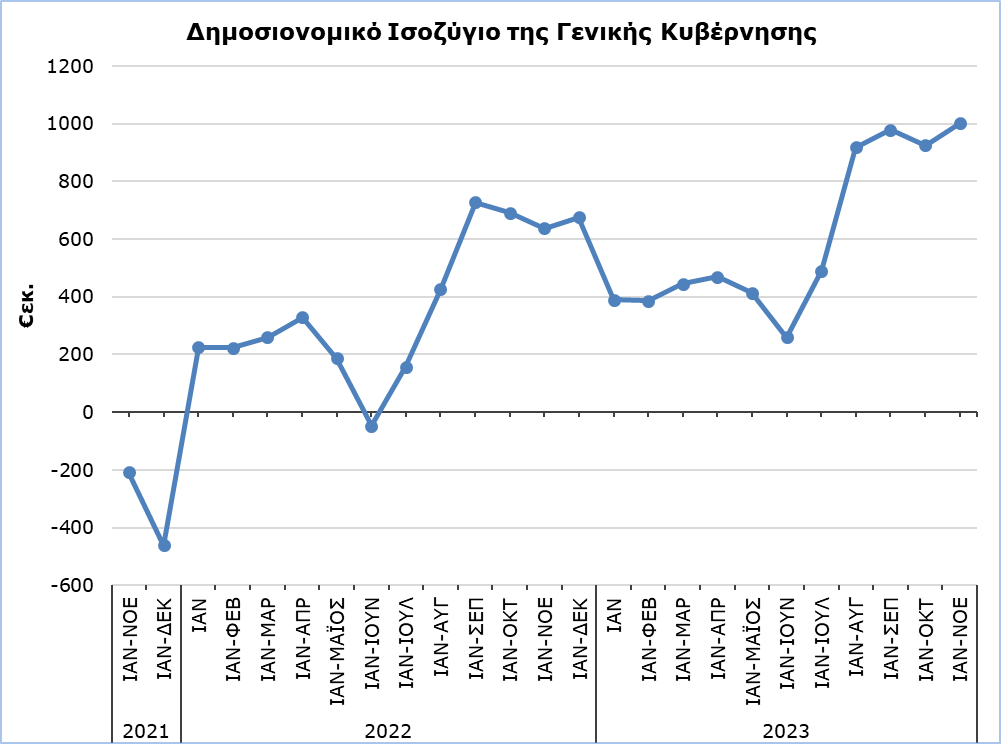 ΈσοδαΤα συνολικά έσοδα, κατά την περίοδο Ιανουαρίου-Νοεμβρίου 2023 αυξήθηκαν κατά €1.227,9 εκ. (+12,5%) και ανήλθαν στα €11.064,3 εκ. σε σύγκριση με €9.836,4 εκ. την αντίστοιχη περίοδο του 2022.Συγκεκριμένα, οι συνολικοί φόροι επί της παραγωγής και των εισαγωγών αυξήθηκαν κατά €457,3 εκ. (+12,5%) και ανήλθαν στα €4.128,5 εκ. σε σύγκριση με €3.671,2 εκ. το 2022, εκ των οποίων τα καθαρά έσοδα του ΦΠΑ (μετά την αφαίρεση των επιστροφών) αυξήθηκαν κατά €295,0 εκ. (+11,8%) και ανήλθαν στα €2.791,0 εκ. σε σύγκριση με €2.496,0 εκ. το 2022. Τα έσοδα από τη φορολογία στο εισόδημα και τον πλούτο αυξήθηκαν κατά €387,7 εκ. (+17,2%) και ανήλθαν στα €2.636,7 εκ. σε σύγκριση με €2.249,0 εκ. το 2022. Οι κοινωνικές εισφορές αυξήθηκαν κατά €356,3 εκ. (+12,9%) και ανήλθαν στα €3.124,6 εκ. σε σύγκριση με €2.768,3 εκ. το 2022. Οι τρέχουσες μεταβιβάσεις αυξήθηκαν κατά €49,0 εκ. (+25,4%) και ανήλθαν στα €242,2 εκ. σε σύγκριση με €193,2 εκ. το 2022. Τα έσοδα από παροχή υπηρεσιών αυξήθηκαν κατά €61,6 εκ. (+9,0%) και ανήλθαν στα €748,1 εκ. σε σύγκριση με €686,5 εκ. το 2022. Αντιθέτως, οι εισπραχθέντες τόκοι και μερίσματα μειώθηκαν κατά €17,8 εκ. (-15,8%) και περιορίστηκαν στα €94,6 εκ. σε σύγκριση με €112,4 εκ. το 2022. Οι κεφαλαιουχικές μεταβιβάσεις μειώθηκαν κατά          €66,2 εκ. (-42,5%) και περιορίστηκαν στα €89,6 εκ. σε σύγκριση με €155,8 εκ. το 2022.ΔαπάνεςΟι συνολικές δαπάνες, κατά την περίοδο Ιανουαρίου-Νοεμβρίου 2023 αυξήθηκαν κατά €864,0 εκ. (+9,4%) και ανήλθαν στα €10.063,6 εκ. σε σύγκριση με €9.199,6 εκ. την αντίστοιχη περίοδο του 2022.Συγκεκριμένα, οι κοινωνικές παροχές αυξήθηκαν κατά €259,2 εκ. (+7,1%) και ανήλθαν στα €3.935,0 εκ. σε σύγκριση με €3.675,8 εκ. το 2022. Οι απολαβές προσωπικού (συμπεριλαμβανομένων των τεκμαρτών κοινωνικών εισφορών και συντάξεων των δημοσίων υπαλλήλων) αυξήθηκαν κατά €346,7 εκ. (+12,9%) και ανήλθαν στα €3.041,9 εκ. σε σύγκριση με €2.695,2 εκ. το 2022. Οι επιδοτήσεις αυξήθηκαν κατά €37,3 εκ. (+35,3%) και ανήλθαν στα €143,1 εκ. σε σύγκριση με €105,8 εκ. το 2022. Οι τρέχουσες μεταβιβάσεις αυξήθηκαν κατά €136,9 εκ. (+27,7%) και ανήλθαν στα €632,2 εκ. σε σύγκριση με €495,3 εκ. το 2022.Ο λογαριασμός κεφαλαίου αυξήθηκε κατά €113,9 εκ. (+14,5%) και ανήλθε στα €897,0 εκ. σε σύγκριση με €783,1 εκ. το 2022. Αναλυτικά, οι επενδύσεις πάγιου κεφαλαίου αυξήθηκαν κατά €110,7 εκ. (+17,9%) και ανήλθαν στα €729,4 εκ. σε σύγκριση με €618,7 εκ. το 2022 και οι άλλες μεταβιβάσεις κεφαλαίου αυξήθηκαν κατά €3,2 εκ. (+2,0%) και ανήλθαν στα €167,6 εκ. σε σύγκριση με €164,4 εκ. το 2022. Αντιθέτως, η ενδιάμεση ανάλωση μειώθηκε κατά €29,1 εκ. (-2,7%) και περιορίστηκε στα €1.032,7 εκ. σε σύγκριση με €1.061,8 εκ. το 2022. Οι πληρωθέντες τόκοι μειώθηκαν κατά €0,9 εκ. (-0,2%) και περιορίστηκαν στα €381,7 εκ. σε σύγκριση με €382,6 εκ. το 2022.ΜΕΘΟΔΟΛΟΓΙΚΕΣ ΠΛΗΡΟΦΟΡΙΕΣΚάλυψη και ΜεθοδολογίαΠαρέχεται πληροφόρηση για την ακολουθία λογαριασμών για τον τομέα της Γενικής Κυβέρνησης. Η ανάλυση αφορά τις κυριότερες κατηγορίες εσόδων και δαπανών και γίνεται διαχωρισμός των εσόδων και των εξόδων (δαπανών), σε τρέχοντα και κεφαλαιουχικά, αντίστοιχα.Τα έσοδα και οι δαπάνες για την Γενική Κυβέρνηση καλύπτουν όλους τους υποτομείς της Γενικής Κυβέρνησης με βάση το Ευρωπαϊκό Σύστημα Λογαριασμών 2010 (ΕΣΛ 2010).Πηγή ΣτοιχείωνΗ συλλογή των οικονομικών στοιχείων γίνεται από:- Το Ολοκληρωμένο Σύστημα Διοικητικής και Οικονομικής Πληροφόρησης του Γενικού Λογιστηρίου (FIMAS) για την Κεντρική Κυβέρνηση, τα Εκτός Προϋπολογισμού Ταμεία και για τους Οργανισμούς Κοινωνικής Ασφάλισης,- Υλοποίηση προϋπολογισμού των Δήμων και Κοινοτήτων,- Υλοποίηση προϋπολογισμού των Ημικρατικών Οργανισμών.Για την ολοκλήρωση των εκτιμήσεων λαμβάνονται υπόψη οποιεσδήποτε μεθοδολογικές προσαρμογές ή διορθώσεις με βάση το  Ευρωπαϊκό Σύστημα Λογαριασμών 2010 (ΕΣΛ 2010).Για περισσότερες πληροφορίες:Πύλη Στατιστικής Υπηρεσίας, υπόθεμα Δημόσια ΟικονομικάΠροκαθορισμένοι Πίνακες (Excel)Επικοινωνία Μιχαήλ Παναγιώτα: Τηλ.:+35722602186, Ηλεκτρ. Ταχ.: pmichael@cystat.mof.gov.cyΠίνακαςΜακροοικονομικά Μεγέθη Γενικής ΚυβέρνησηςΕυρώ (εκατομμύρια)Ευρώ (εκατομμύρια)Ευρώ (εκατομμύρια)Ευρώ (εκατομμύρια)ΜεταβολήΜακροοικονομικά Μεγέθη Γενικής ΚυβέρνησηςΔημοσιονομικάΑποτελέσματαΔημοσιονομικάΑποτελέσματαΔιαφορά(%)Μακροοικονομικά Μεγέθη Γενικής ΚυβέρνησηςΙαν-Νοε 2022Ιαν-Νοε 2023Ιαν-Νοε 2023/22Ιαν-Νοε 2023/22Σύνολο Εσόδων9.836,411.064,31.227,912,5%Φόροι επί της Παραγωγής και των Εισαγωγών3.671,24.128,5457,312,5%εκ των οποίων Φ.Π.Α.2.496,02.791,0295,011,8%Τρέχοντες Φόροι στο Εισόδημα και τον Πλούτο κλπ.2.249,02.636,7387,717,2%Κοινωνικές Εισφορές2.768,33.124,6356,312,9%Λοιπά Τρέχοντα Έσοδα992,01.084,992,99,4%Τόκοι εισπρακτέοι και μερίσματα112,494,6-17,8-15,8%Τρέχουσες μεταβιβάσεις193,2242,249,025,4%Έσοδα από παροχή υπηρεσιών686,5748,161,69,0%Κεφαλαιουχικές Μεταβιβάσεις155,889,6-66,2-42,5%Σύνολο Δαπανών9.199,610.063,6864,09,4%Σύνολο Τρεχουσών Δαπανών8.416,59.166,6750,18,9%Ενδιάμεση ανάλωση1.061,81.032,7-29,1-2,7%Απολαβές προσωπικού2.695,23.041,9346,712,9%Κοινωνικές παροχές3.675,83.935,0259,27,1%Τόκοι πληρωτέοι382,6381,7-0,9-0,2%Επιδοτήσεις105,8143,137,335,3%Λοιπές τρέχουσες δαπάνες495,3632,2136,927,7%Κεφαλαιουχικές Δαπάνες783,1897,0113,914,5%Ακαθάριστες επενδύσεις παγίου κεφαλαίου618,7729,4110,717,9%Ακαθάριστες επενδύσεις παγίου κεφαλαίου εξαιρ. απαλλοτριώσεων594,9704,3109,418,4%Λοιπές μεταβιβάσεις κεφαλαίου164,4167,63,22,0%Δημοσιονομικό Πλεόνασμα (+)/Έλλειμμα (-)636,81.000,7363,9% επί του ΑΕΠ2,3%3,4%